 MPUMALANGA PROVINCIAL GOVERNMENT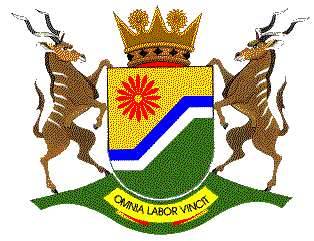 DEPARTMENT OF EDUCATIONERRATUM - ADVERT V2 - POSTSKindly note that the procedures pertaining to the documents that should be attached to the application form (Z38) in order to apply for the posts advertised in City Press of 5 March 2023 and on the website of this Department has been amended as follows:Applications (on the latest Z83 form) must in all cases be accompanied by a recent updated comprehensive CV ONLY. Only shortlisted candidates for a post will be required to submit certified copies of qualifications, identity document and driver’s license on or before the day of the interview following communication from the relevant HR section of the Department.Applications without copies of ID documents or qualifications will therefore be accepted. Please indicate the correct reference number and sign the application form for each post you wish to apply.The following notices are hereby given pertaining to posts appearing on the DPSA Vacancy list of 3 March 2023:The requirement for the 2 posts of Skills Development Co-ordinator in the Gert Sibande- (V2/103) and Bohlabela (V2/104) District Offices, stating that applicants should be registered at SACE are withdrawn andThe fact that the post of Appointment Secretary: HOD’s Office (V2/128) was added to the list of posts on the Departmental website but could not be added to the list of posts on the DPSA VL on time  The posts are listed on the Departmental website can be found at:  www.mpumalanga.gov.za/education/ (select the Vacancies icon), the DPSA website www.dpsa.gov.za, Office of the Premier, Mpumalanga Province website www.mpumalanga.gov.za and Mpumalanga Department of Education’s Face Book Page.Applications and enquiries should be directed as follows:The Head of Department, Mpumalanga Department of Education, Private Bag x 11341, Nelspruit, 1200, For attention: Mr. JS Ndala, Director: HR Provisioning.Closing Date Thursday 23 March 2023 at 16h00.The Department reserves the right to withdraw any of the posts advertised due to internal processes.